Олейниченко Инга Игоревнамузыкальный руководительМБДОУ д/c №12г. Североморск, Мурманская область«Эффективные формы и методы формирования певческих навыков у детей дошкольного возраста»Как сказал известный русский композитор М.И. Глинка:«Голос – самый естественный   музыкальный инструмент, данный человеку от рождения! Как и любым другим инструментом им надо учиться пользоваться!»  То есть ребенку необходим человек, который будет направлять и развивать его творческий потенциал. Тоже самое диктует ФГОС дошкольного образования, который нацелен на раскрытие таланта каждого ребенка. Специфика моей профессиональной деятельности заключается в развитии творческих способностей дошкольников в музыкальной деятельности.Данная деятельность включает в себя разные направления (обучение детей танцам, игре на музыкальных инструментах, формирование умения слушания музыки), при этом самым любимым для детей является пение. Потому что пение — это самый доступный вид творчества. Дети с огромным удовольствием занимаются пением, обожают выступления, и великолепно передают окрас песни. Пение отлично развивает детей с физической и с духовной стороны. Ведь для того, чтобы петь с душой, надо проникнуться смыслом произведения и суметь передать его слушателю. Особенно хочется подчеркнуть, что в процессе обучения пению практически не бывает отрицательных моментов. Следовательно, мое направление работы является необходимым и актуальным. 	Исходя из этого, цель моей работы – это развитие вокальных способностей каждого ребенка и определение талантливых детей в певческой деятельности.Для достижения поставленной цели, я определила задачи:1.Формировать основы певческой и обще музыкальной культуры, эстетические эмоции, интересы и вокально-хоровые умения, и навыки.2.Развивать музыкальные способности, умения различать интонационно точное и не точное пение звуков по высоте и длительности.3.Способствовать всестороннему духовному и физическому воспитанию детей.4.Повысить профессиональное мастерство педагогов в вопросах обучения детей пению.5. Повысить компетентность родителей в вопросах исполнительского искусства.Реализую эти задачи в данных направлениях:1.Работа с детьми2.Взаимодействие с воспитателями3.Взаимодействие с родителями4.Взаимодействие с социумомВ работе по формированию певческих навыков у детей дошкольного возраста я использую современные педагогические технологии, такие как:1.Технология развития интереса к пению детей дошкольного возраста (здесь я изучаю особенности интереса к пению и музыкальные предпочтения детей дошкольного возраста (беседы, наблюдение, экспериментальные ситуации, анкетирование родителей, анкетирование педагогов). Выявляю особенности развития музыкальных способностей детей)2.Здоровье сберегающие технологии (их применение способствует сохранению и укреплению здоровья детей)3.Игровые технологии (т.к. основной вид деятельности дошкольников-это игра, игровая методика обучения пению обеспечивает детям радость и эмоциональный подъём, при этом интерес и внимание к музыке у детей становятся более устойчивыми)4.Технология развития сотрудничества в процессе пения (это хоровое пение, оно объединяет детей, создает условия для эмоционального музыкального общения между ними)Работу с детьми я начинаю с подбора песенного репертуара   к каждому возрастному периоду, опираясь на основную общеобразовательную программу МБДОУ д/с №12, при этом, обязательно соблюдая педагогические требования, а именно:1.Художественная ценность произведения.2.Доступность для понимания детей.3.Соответствие возрастному диапазону.Певческий диапазон – это объем звуков, который определяется интервалом от самого высокого до самого низкого звука, в пределах которого хорошо звучит голос. Для этого я использую таблицу, рекомендуемую Н. Ветлугиной.Далее я работаю над формированием правильного певческого дыхания.Для этого у меня есть ряд упражнений, которые я использую на своих фронтальных занятиях. (пример маятник-влево-вправо и опять начнем сначала)Для индивидуальной работы я использую мною созданные дыхательные тренажеры.:1.Тренажеры по временам года (осень, зима, весна, лето)2.Мыльные пузыри3. Волшебная коробочка (наиболее эффективен, так как формирует длительный выдох)4.Хорошая погода5.Сказка. «Колобок»Результат проведенной работы — это укрепление певческого дыхания.Большое внимание я уделяю работе над артикуляцией. В своей работе я использую логоритмические упражнения и артикуляционную гимнастику.В результате проведенной работы укрепляются мышцы артикуляционного аппарата, снимается зажатость.Проработав все эти этапы, я приступаю к распеванию детей, для этого я подобрала ряд упражнений для каждого возрастного периода. В младших группах я использую предметы, которые помогают в распевании детей (упражнение машинка) …В результате проведенной работы у детей развивается звуковысотный слух, чистое интонирование, расширяется диапазон.  Наряду с этим, я внедрила не традиционный и очень эффективный, интересный для детей авторский прием «Рисование голосом». На схемах изображение движения мелодии и высота звучания, я даю настройку, и мы выполняем эти упражнения. Данные схемы я использую с детьми на фронтальных занятиях. Пропевание звуков сопровождают движением руки.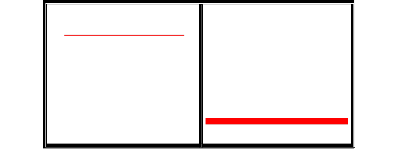 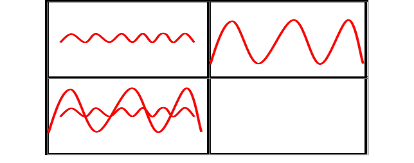 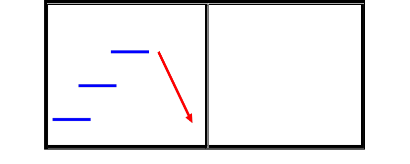 На основе полученных знаний и сформированных навыков, ребенок рисует собственную голосовую картину. Это уже индивидуальная работа.  НАПРИМЕР-КАРТИНА «ЗИМА»:Давай будем рисовать и петь. Например, изобразим зимний пейзаж. Нарисуем внизу листа длинную ровную линию – землю (ведем кисточкой и тянем голосом низкий звук «а»). Теперь нарисуем небо – линия вверху листа (тянем высокий звук «а» вслед за движением руки). Посередине листа будет дорожка – рисуем линию и поем ровный средний звук «а».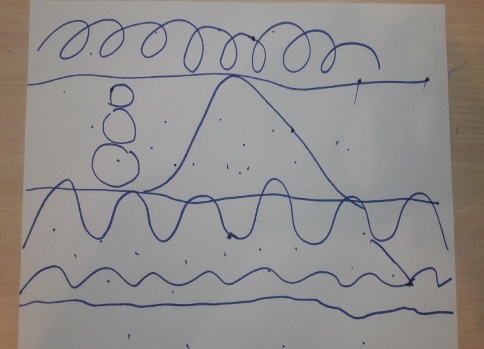 В свою работу я вовлекаю всех педагогов нашего детского сада. Даю теоретические знания педагогам о важности развития певческих навыков у детей в виде устных и письменных консультаций, семинаров. Провожу мастер-классы для педагогов с целью овладения вокальными навыками воспитателей и специалистов детского сада.Кроме этого, я разработала дидактические игры по развитию певческих навыков дошкольников и разметила их в музыкальные уголки на группах. Таким образом, у педагогов нашего детского сада формируется правильное исполнительское мастерство песенного репертуара. Кроме этого, исполняя ту или роль, воспитатель может сам исполнить ролевую песню, без использования мною фонограммы.С родителями я провожу:	Консультативно-рекомендательную работу (консультации, индивидуальные беседы, выступления на родительских собраниях)Просветительная работаПрактические мероприятия, которые вызывают у родителей наибольший интерес:семинары-практикумырепетициивыступления на утренниках, развлечениях в сольных и хоровых номерахКроме этого, я тесно взаимодействую с социальными партнерами нашего города. 1.В детской городской библиотеке наши дети выступали с сольными номерами, в рамках совместных проектов (это проекты, приуроченные к разным праздникам).2. С музейно-выставочным комплексом у нас налажено тесное сотрудничество в форме обратной связи. Сотрудники по предварительной договоренности подготавливают презентации , беседы по определенной теме и выступают на база нашего дет.сада.3.Очень насыщенная работа у меня  с музыкальной школой, куда мы неоднократно ходили с детьми на экскурсию, ученики музыкальной школы приходили к нам в детский сад с концертами(показывали исполнительское искусство),среди них были наши выпускники. 4. В рамках преемственности, мы сотрудничаем с образовательными школами.В результате проведенной работы:1.Дети получили первичные навыки владения своим голосом, основы певческой и обще-музыкальной культуры. Это значит, что у меня поют все дети.2.Выявлены способные и талантливые дети, это позволяет мне ставить сольные номера, дуэты, хоровые номера в праздничном сценарии.3.Дети проявляют эмоциональный отклик на песню и вокально-хоровые умения. 4.Сформирована способность к инсценированию песни, которая позволяет мне включать в образовательный процесс музыкально-театрализованные постановки.5.В прошлом году мои дети приняли участие в городском и региональном конкурсах, где заняли почетное 3 место.  6.Родители стали активными участниками в творческой жизни детского сада.Кроме того, из 23 выпускников прошлого года,5 поступили на хоровое отделение музыкальной школы.